Checklist inzet verkeersregelaarBij wegwerkzaamheden is en blijft het toepassen van maatregelen zonder verkeersregelaars het vertrekpunt. Voor alle wegwerkzaamheden geldt dat eerst een oplossing moet worden gezocht in standaard verkeersmaatregelen. Pas wanneer alle mogelijkheden zijn uitgeput en de verkeersmaatregelen vanuit de risicoafweging en de verkeersafwikkeling niet toereikend zijn, kunnen verkeersregelaars worden ingezet. De inzet van verkeersregelaars mag in geen geval leiden tot hogere (en onaanvaardbare) risico’s voor de in het werkvak aanwezige wegwerkers. Om die reden mogen verkeersregelaars bij wegwerkzaamheden alleen als aanvulling op een wegafzetting of verkeersmaatregel worden ingezet (en dus niet als enige maatregel). Hierbij een checklist: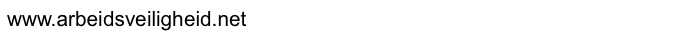 voorbereiding1.1 Zijn er verkeersmaatregelen noodzakelijk? ja    nee Toelichting/opmerking:1.2 Is een wegafsluiting mogelijk? ja    nee   1.3 Zijn de standaardmaatregelen 96a/b mogelijk?Bij nee, bespreek dit met de opdrachtgever ja    nee   Toelichting/opmerking:1.4 Zijn deze maatregelen aan te vullen met materieel? ja    nee   Toelichting/opmerking:1.5 Verkeersintensiteit laten het toe om alleen materieel in te zetten? ja    nee   Toelichting/opmerking:1.6 Inzet verkeersregelaars noodzakelijk? ja    nee  Toelichting/opmerking:Locatie2.1 Zijn er voor de verkeerregelaars voldoende uitwijkmogelijkheden aanwezig? ja    nee   Toelichting/opmerking:2.2 Is er afdoende afscherming aanwezig voor de verkeersregelaars? ja    nee   Toelichting/opmerking:2.3 Is de afstand tot het langsrijdende verkeer afdoende? ja    nee   Toelichting/opmerking:2.4 Is de verkeersregelaar goed zichtbaar op de voorgestelde opstellocatie?   ja    nee   Toelichting/opmerking:2.5 Is verlichting noodzakelijk voor de verkeersregelaars? ja    nee   Toelichting/opmerking:Organisatie3.1 Is er toezicht op de verkeersmaatregelen door de verkeersmanager georganiseerd? ja    nee   Toelichting/opmerking:3.2 Is de verkeerregellaar geïnstrueerd voor de verkeersmaatregelen? ja    nee   Toelichting/opmerking:3.3 Zijn er aanvullende maatregelen noodzakelijk? Bijvoorbeeld door een veranderende situatie? ja    nee   Toelichting/opmerking:Risico’sDe verkeerstypen, diversiteit en complexiteit zijn acceptabel bij inzet verkeersregelaar? ja    nee   Toelichting/opmerking:Snelheid 50km/h of 30km/h bij inzet verkeersregelaar? ja    nee Toelichting/opmerking:Overblijvende risico’s inzet verkeersregelaars aanvaardbaar? ja    nee   Toelichting/opmerking:Zijn er niet teveel verkeersregelaars ingezet?Zo ja, dan is er een risico dat verkeersregelaars bij elkaar gaan staan en niet meer op hun werk letten. ja    nee   Toelichting/opmerking: